Конспект НОД по познавательному развитиюв старшей группе по теме «Спешим на помощь».Цель:
Способствовать развитию у детей познавательной активности.
Задачи:Развить любознательность, воображение, творческую, коммуникативную активность.Расширить и уточнить знания детей о свойствах воды (заполняя емкость поднимается, растворяет вещества, действует на бумагу и распрямляет ее) Развить речевое словообразование, закреплять правильное произношение звуков ш, с с разной громкостью.Упражнять детей в элементарном экспериментировании с водой.Развить активность мышления: умение сравнивать, анализировать, делать выводы.Воспитать умение взаимодействовать друг с другом в процессе совместной деятельности, культуру поведения.Стимулировать сопереживание персонажу художественного произведения, желание и готовность помочь ему в сложных, проблемных ситуациях.Самостоятельно анализировать результаты.Воспитатель:   Нас в любое время года                          Учит мудрая природа:                          Птицы учат пению, Паучок – терпению,Пчелы в поле и в садуОбучают нас труду.Учит снег нас чистоте,Солнце учит доброте.Ребята, я дарю вам это доброе улыбчивое солнышко, передайте его друг другу и улыбнитесь. Давайте и нашим гостям улыбнемся и подарим им частичку доброты и хорошего настроения.  (Дети садятся на стульчики)Включаю музыку «Шум дождя»Воспитатель: Ребята, как вы думаете, о чем мы сегодня будем говорить?(Ответы детей.) Вы абсолютно правы. Говорить мы будем о воде. Где встречается вода? (Ответы детей)А еще вода умеет издавать различные звуки.Артикуляционная гимнастика. Когда вода течет из крана, мы слышим звук С-С-С-СВ кипящем чайнике мы слышим звук воды — Ш-Ш-Ш-Ш.
А еще вода может вырываться из крана, и мы слышим звук ФР-ФР-ФР-ФР.
Когда дождик на улице — КАП-КАП-КАП-КАП.А если бросить камешек в воду, что будет? Что мы услышим? (БУЛЬК)(дети произносят звуки вместе с воспитателем) 
Слышим чихание, один раз и еще раз.Воспитатель: Ребята, будьте здоровы, кто чихает?(Ответы детей, что они не чихали. Воспитатель заглядывает за дверь и выносит куклу Буратино.)Воспитатель: Ребята, вы узнали кто это? (Ответы детей)Будь здоров, Буратино, а что ты здесь делаешь? Буратино: Я проходил мимо вашей комнаты и услышал шум воды. А мне, ребята нужно сделать несколько дел, но я не могу самостоятельно с ними справиться. Вы, наверное, знаете, что я обменял свою азбуку на билет в кукольный театр. Я не учился в школе и ничего не знаю о воде. А мне так хочется об этом узнать. Может, вы мне поможете?Воспитатель: Ребята, поможем Буратино преодолеть его трудности? Проходи к нам, Буратино. Будем все вместе изучать свойства воды.Вспоминаем правила работы с водой(дети повторяют слова за воспитателем и выполняют действия по тексту):Коль с водой имеем дело
Рукава засучим смело.
Пролил воду – не беда:Тряпка под рукой всегда
Фартук – друг: он нам помог
И никто здесь не промок.(Дети готовятся к проведению экспериментов с водой, закатывают рукава и надевают фартуки.)Инструкции: На столе у детей 3 чашки: чашка зеленого цвета;чашка синего цвета;одна чашка, в ней: камешки, деревянные и металлические предметы.Расставить тарелочки так: чашку с предметами на середину стола,справа от нее – чашку зеленого цвета,слева – чашку синего цвета, Разобрать по тарелочкам: деревянные предметы – в чашку зеленого цвета, складывает тот, напротив кого из детей стоит чашкаметаллические – в чашку синего цвета, складывает тот, напротив кого из детей стоит эта чашка Камешки останутся в чашке, которая стоит на середине стола.Воспитатель: Ребята, Буратино говорит, что сегодня ему на пути встретился колодец, правда, воды в нем мало – она на самом дне. Он очень хочет попить воды. Как можно достать воду из колодца? (Дети высказывают предположения. Воспитатель подводит их к мысли об использовании камешков.) Опыт №1 «Как поднять воду со дна колодца»Ребята кладут камешки в емкость («колодец») до тех пор, пока уровень воды не дойдет до краев.Вывод: заполняя колодец, камешки выталкивают воду.(На доске закрепляю картинку – напоминалку с изображением «колодца».)Дидактическая речевая игра «Наоборот» Воспитатель: Вода была внизу колодца, а сейчас …(Наверху)Воды в колодце было мало, а камешков …(Много)Камешки были сухие, а в колодце стали…(Мокрые) У Буратино нос длинный, а у Пьеро … (Короткий)Славик худенький, а Карабас – Барабас …(Толстый)Наши дети добрые, а Карабас – Барабас …(Злой)Этот мешочек чистый, а этот …(Грязный) (На столе у каждого ребенка – 2 тканевых мешочка с изображением геометрических фигур, 1 столовая ложка, 1 чайная ложка, 2 стаканчика – 1 пластмассовый с солью, другой – стеклянный с сахарным песком, ванночка с водой.)Предлагаю детям делать работу одновременно: делимся на счет 1, 2.Взять и положить перед собой мешочек, на котором изображена геометрическая фигура – круг; Взять и положить перед собой мешочек, на котором изображена геометрическая фигура –квадрат; Возьмите в руки чайную ложку;Возьмите в руки столовую ложку;Насыпьте из пластмассового стаканчика в мешочек 3 ложки    содержимого. В этом мешочке у вас соль.Насыпьте из стеклянного стаканчика в мешочек 3 ложки содержимого. В этом мешочке у вас сахарный песок.Воспитатель: Мальвина просила Буратино принести ей соль и сахар для того, чтобы она смогла приготовить обед. Как вы думаете, сможет ли он переплыть реку со своим грузом? (Ответы детей.) Опыт №2 «Как переправить соль и сахар через реку»А теперь давайте проверим ваши предположения.(Работа парами: дети берут маленькие мешочки с солью и сахаром. В тазике вода - река». Мешочки опускают в воду.) Поплыли! Мешки наши приплыли. Достанем мешочки и отожмем воду. Что произошло и почему?  Вывод: соль и сахар растворяются в воде.(На доске закрепляю картинку – напоминалку с изображением пакетиков в воде)Воспитатель: Что вы посоветуете Буратино, чтобы он смог доставить соль и сахар через реку? (Ответы детей) (На столе у детей картонная коробка и полиэтиленовый пакет.)Верно, надо взять с собой непромокаемые мешки, например,полиэтиленовые.Игровое упражнение «Словообразование»Вы уже знакомы со сложными словами, которые состоят из двух слов.Птицы, плавающие в воде (Водоплавающие.) Соль и сахар растворяются в воде. Какие они? (Водорастворимые.) ФизкультминуткаБуратино потянулсяРаз – нагнулся, два – нагнулсяРуки в стороны развелВидно ключик не нашелЧтобы ключик увидать Нужно на носочки встатьРуку правую поднять И легонько помахатьПокружились, повертелисьИ за парты все уселисьГлазки крепко закрываем Дружно до пяти считаемОткрываем, поморгаемИ работать продолжаем Буратино: Ребята, завтра у моей подруги Мальвины день рождения. Я очень хочу подарить ей цветы, но не знаю где их взять. Что мне делать?Воспитатель: Мне, кажется, Буратино мы с ребятами сможем тебе в этом помочь.  (На столе у каждого ребенка лежат две полоски разной бумаги: одна – картон, другая - писчая, с изображениями предметов.) Предлагаю:  Выбрать из имеющихся полосок – полоску писчей бумаги посчитать на ней   количество изображенных предметов, и выбрать цветок, у которого на середине написана цифра, соответствующая количеству изображенных предметов на полоске бумаги.Опыт №3 «Цветы лотоса»Вырезанные раннее из бумаги цветки с красивыми длинными лепестками, скручиваем лепестки к центру при помощи карандаша. Далее опускаем цветы в воду. Лотос из бумаги начинает медленно распускаться. Это вода подействовала на бумагу, утяжеляя ее и заставляя распрямиться.Вывод: бумага в воде намокла и стала распрямляться(На доске закрепляю картинку – напоминалку с изображением цветов в емкости с водой.) Воспитатель: Ну что, Буратино, ты узнал сегодня что – то нового? Буратино: Ребята, мне так понравилось проводить опыты и узнавать, что – то новое. Рефлексия.
Воспитатель: А сейчас, ребята, я предлагаю вам ещё раз вспомнить что мы узнали о свойствах воды, и в этом вам помогут картинки – помогалочки. Итак,заполняя колодец камешки выталкивают воду;соль и сахар растворяются в воде;в воде бумага распрямляется.Воспитатель: Ребята, если вам понравилось проводить опыты, то подойдите к макету голубого облака и прикрепите под ним веселые капельки, если проводить опыты вам было не интересно, - то грустные капельки. А как, вы считаете, кто по вашему мнению, сегодня был самым активным на занятии. (Ответы детей). Благодарю всех за работу в лаборатории и приглашаю Буратино: приходи к нам еще, будем экспериментировать! Конспект НОД по познавательному развитиюв старшей группе по теме "Знакомимся со свойствами дерева".
Цель: Познакомить со свойствами дерева.Задачи:
1. Расширить представления детей о дереве, его качествах и свойствах.
2. Развить исследовательские навыки.
3. Совершенствовать умение наблюдать, выделять сходство и различия предметов.

Ход занятияВоспитатель:   Нас в любое время года                          Учит мудрая природа:                          Птицы учат пению, Паучок – терпению,Пчелы в поле и в садуОбучают нас труду.Учит снег нас чистоте,Солнце учит доброте.Ребята, я дарю вам это доброе улыбчивое солнышко, передайте его друг другу и улыбнитесь. Давайте и нашим гостям улыбнемся и подарим им частичку доброты и хорошего настроения.  (Дети садятся на стульчики)
Воспитатель: Послушайте внимательно загадку, я думаю она точно поможет вам отгадать, о чем мы сегодня будем говорить.Весной веселитЛетом холодитОсенью питаетЗимой согревает
(Ответы детей.) Это дерево.

Воспитатель: Верно. Сегодня мы будем говорить о свойствах дерева. Предлагаю вам пройти в лабораторию.(Вспоминаем правила работы в лаборатории.)Слышим чихание, один раз и еще раз.Воспитатель: Ребята, будьте здоровы?(Ответы детей, что они не чихали. Воспитатель заглядывает за дверь и выносит куклу Буратино.)Воспитатель: Ребята, вы узнали кто это? (Ответы детей) Будь здоров, Буратино, а что ты здесь делаешь?Буратино: Я проходил мимо вашей комнаты и услышал, что вы сегодня будете говорить о деревянных предметах, а ведь меня папа Карло сделал из дерева. Вы, наверное, знаете, что я обменял свою азбуку на билет в кукольный театр. Я не учился в школе и ничего не знаю о материале из которого я сделан. А мне так хочется об этом узнать. Воспитатель: А ты проходи в нашу лабораторию и вместе с нами все узнаешь о свойствах дерева.Буратино: Спасибо, я очень рад. Воспитатель: Ребята, вы знаете сколько вам лет? (Ответы детей)А ты, Буратино знаешь сколько тебе лет? (Отрицательно качает головой)Опыт №1Воспитатель: Ребята, а как узнать сколько дереву лет? Рассмотрите спилы деревьев, что вы видите на них?
(Ответы детей) На спилах есть кольца.
Воспитатель: Если сосчитать эти кольца, мы узнаем сколько дереву лет. Сосчитайте на своих спилах кольца, и вы узнаете сколько лет дереву.
(Дети считают кольца на спилах.) Значит, делаем вывод: Дети: чтобы определить сколько лет дереву, надо посчитать кольца на спиле дерева.На доску вешаю картинку с изображением деревянного спила с кольцами.Опыт №2Воспитатель: Ребята, как вы думаете дерево твёрдое или мягкое?(Чтобы это узнать, предлагаю сравнить дерево и пластилин.) Возьмите в одну руку деревянный брусок, а в другую пластилин. Сожмите обе руки сильно – сильно. Откройте ладони, посмотрите, что произошло? (Ответы детей) 
Воспитатель: Как вы думаете, почему пластилин изменил форму, а брусок нет?(Ответы детей)Воспитатель: дерево твёрдое, но что можно с ним сделать?его можно: рубить (как поется в песне «Срубили нашу елочку под самый корешок»; точить (дети точат карандаши);пилить (дети пилят маленькие брусочки);гвозди забивать (забиваем гвоздь);строгать.Воспитатель: Ещё давным – давно люди заметили, что дерево прочное и стали строить из дерева дома, предметы домашнего обихода – столы, стулья, шкафы.Значит, делаем вывод: дерево твердое, но его можно рубить, строгать, пилить, точить, забивать в него гвозди.На доску вешаю картинку с изображением кусочка пластилина и дерева, а также инструментов: пилы, точилки, топора, рубанка.ФизкультминуткаБуратино потянулсяРаз – нагнулся, два – нагнулсяРуки в стороны развелВидно ключик не нашелЧтобы ключик увидать Нужно на носочки встатьРуку правую поднять И легонько помахатьПокружились, повертелисьИ за парты все уселисьГлазки крепко закрываем Дружно до пяти считаемОткрываем, поморгаемИ работать продолжаем Опыт 3 Воспитатель: Как вы думаете, дерево тонет в воде или нет? .Давайте с вами проведём эксперимент и посмотрим – утонет оно или нет? Мы возьмём пластмассовый предмет, металлический, резиновый и деревянный и опустим их в воду.Дети берут предметы, наливают в тазики воду и проводят эксперимент.Воспитатель: Что вы наблюдаете? Что можно сказать о деревянных брусочках, которые находятся в воде? Они тонут или нет?Дети: нет.(Проделав опыт, дети делают вывод: дерево в воде не тонет)Воспитатель: Ребята, о каком же свойстве дерева мы узнали?Дети: Дерево не тонет в воде.Воспитатель: дерево в воде не тонет, поэтому люди делают из дерева лодки, корабли и средства передвижения по воде.На доску вешаю картинку с изображением не тонувшего деревянного предмета.Опыт №4Воспитатель: Ребята, кто из вас знает из чего сделаны спички?
Дети: Спички сделаны из дерева.
Воспитатель: Что случится со спичкой, если я её зажгу?
Дети: Спичка сгорит.
(Воспитатель зажигает спичку, дети наблюдают как она горит)
Воспитатель: Мы с вами узнали ещё одно свойство дерева – оно может гореть.На доску вешаю картинку с изображением горящей спички.
Рефлексия.
Воспитатель: А сейчас, ребята, я предлагаю вам ещё раз вспомнить что мы узнали о свойствах дерева, и в этом вам помогут картинки – помогалочки. Итак:По спилу дерева можно определить сколько лет дереву:Дерево твердое, его можно пилить, строгать, забивать в него гвозди;Дерево не тонет;Дерево горит.
Воспитатель: Из него строят…
Дети: Дома, мебель, корабли, лодки.Воспитатель: Молодцы, ребята. Я думаю, что сегодня вы много узнали о свойствах дерева, о том, где его используют и что из него делают. Воспитатель: А ты, Буратино, узнал сегодня что – то нового? Буратино: Ребята, мне так понравилось проводить опыты и узнавать, что – то новое. Например, я узнал, что мне нужно быть очень осторожным с огнем. Воспитатель: А вы, ребята подойдите к макету дерева и прикрепите на его ветки желтые цветочки, если вам понравилось проводить опыты и белые цветочки – если, проводить опыты вам было не интересно. А как вы считаете, кто по вашему мнению сегодня был самым дисциплинированным лаборантом. (Ответы детей)Благодарю всех за работу в лаборатории и приглашаю Буратино, приходи к нам еще, будем экспериментировать! 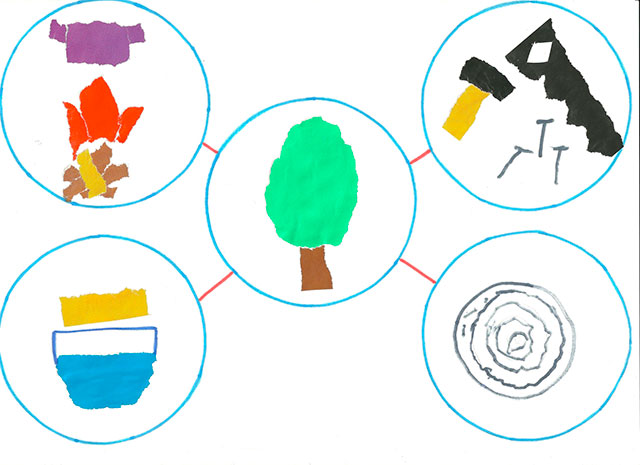 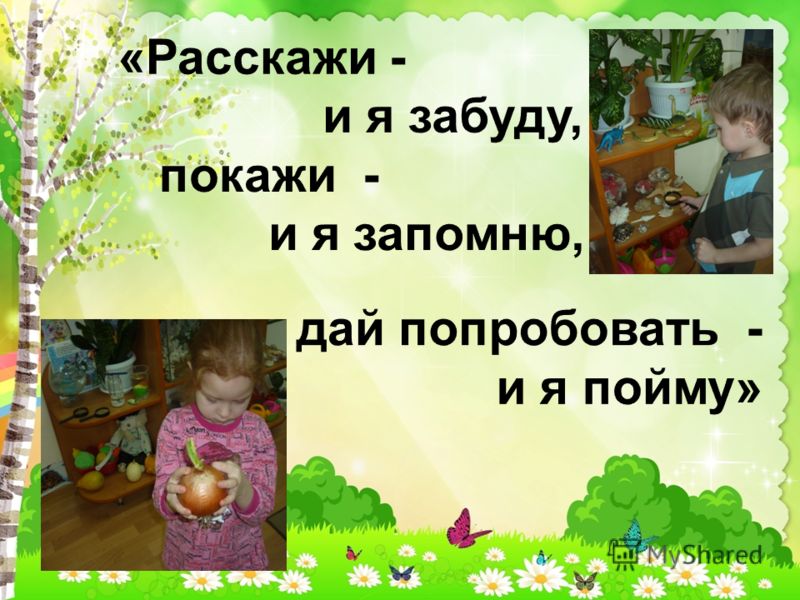 